Declaração de instalação de SMSCI e Termo de Responsabilidade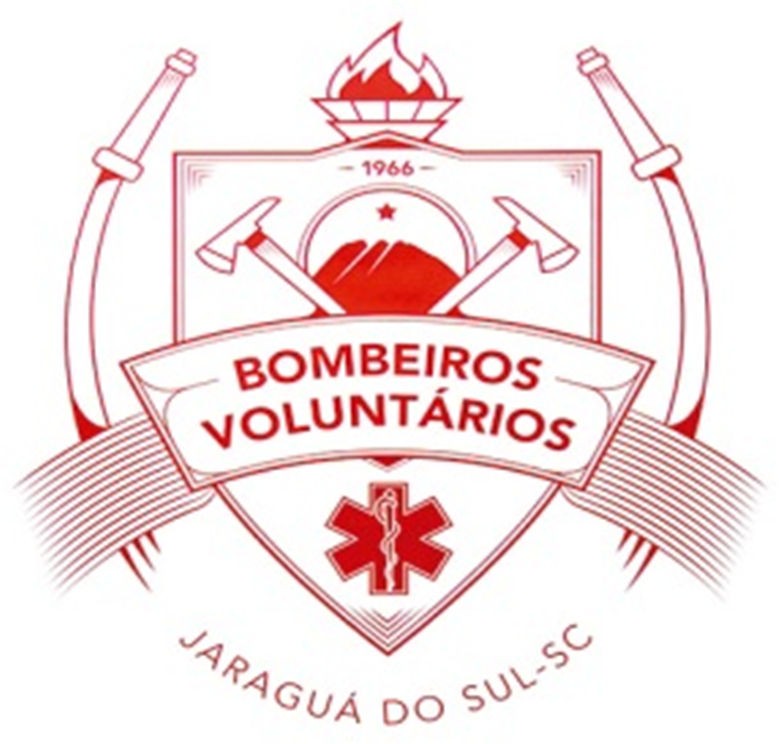 BOMBEIROS VOLUNTÁRIOS DE JARAGUÁ DO SULCENTRO DE ATIVIDADES TÉCNICASBOMBEIROS VOLUNTÁRIOS DE JARAGUÁ DO SULCENTRO DE ATIVIDADES TÉCNICASBOMBEIROS VOLUNTÁRIOS DE JARAGUÁ DO SULCENTRO DE ATIVIDADES TÉCNICASBOMBEIROS VOLUNTÁRIOS DE JARAGUÁ DO SULCENTRO DE ATIVIDADES TÉCNICASBOMBEIROS VOLUNTÁRIOS DE JARAGUÁ DO SULCENTRO DE ATIVIDADES TÉCNICASBOMBEIROS VOLUNTÁRIOS DE JARAGUÁ DO SULCENTRO DE ATIVIDADES TÉCNICASBOMBEIROS VOLUNTÁRIOS DE JARAGUÁ DO SULCENTRO DE ATIVIDADES TÉCNICASBOMBEIROS VOLUNTÁRIOS DE JARAGUÁ DO SULCENTRO DE ATIVIDADES TÉCNICASBOMBEIROS VOLUNTÁRIOS DE JARAGUÁ DO SULCENTRO DE ATIVIDADES TÉCNICASBOMBEIROS VOLUNTÁRIOS DE JARAGUÁ DO SULCENTRO DE ATIVIDADES TÉCNICASBOMBEIROS VOLUNTÁRIOS DE JARAGUÁ DO SULCENTRO DE ATIVIDADES TÉCNICASBOMBEIROS VOLUNTÁRIOS DE JARAGUÁ DO SULCENTRO DE ATIVIDADES TÉCNICASBOMBEIROS VOLUNTÁRIOS DE JARAGUÁ DO SULCENTRO DE ATIVIDADES TÉCNICASBOMBEIROS VOLUNTÁRIOS DE JARAGUÁ DO SULCENTRO DE ATIVIDADES TÉCNICASBOMBEIROS VOLUNTÁRIOS DE JARAGUÁ DO SULCENTRO DE ATIVIDADES TÉCNICASBOMBEIROS VOLUNTÁRIOS DE JARAGUÁ DO SULCENTRO DE ATIVIDADES TÉCNICASBOMBEIROS VOLUNTÁRIOS DE JARAGUÁ DO SULCENTRO DE ATIVIDADES TÉCNICASBOMBEIROS VOLUNTÁRIOS DE JARAGUÁ DO SULCENTRO DE ATIVIDADES TÉCNICASBOMBEIROS VOLUNTÁRIOS DE JARAGUÁ DO SULCENTRO DE ATIVIDADES TÉCNICASBOMBEIROS VOLUNTÁRIOS DE JARAGUÁ DO SULCENTRO DE ATIVIDADES TÉCNICASBOMBEIROS VOLUNTÁRIOS DE JARAGUÁ DO SULCENTRO DE ATIVIDADES TÉCNICASBOMBEIROS VOLUNTÁRIOS DE JARAGUÁ DO SULCENTRO DE ATIVIDADES TÉCNICASBOMBEIROS VOLUNTÁRIOS DE JARAGUÁ DO SULCENTRO DE ATIVIDADES TÉCNICASBOMBEIROS VOLUNTÁRIOS DE JARAGUÁ DO SULCENTRO DE ATIVIDADES TÉCNICASDeclaração de instalação de sistemas e medidas de SCI e Termo de ResponsabilidadeDeclaração de instalação de sistemas e medidas de SCI e Termo de ResponsabilidadeDeclaração de instalação de sistemas e medidas de SCI e Termo de ResponsabilidadeDeclaração de instalação de sistemas e medidas de SCI e Termo de ResponsabilidadeDeclaração de instalação de sistemas e medidas de SCI e Termo de ResponsabilidadeDeclaração de instalação de sistemas e medidas de SCI e Termo de ResponsabilidadeDeclaração de instalação de sistemas e medidas de SCI e Termo de ResponsabilidadeDeclaração de instalação de sistemas e medidas de SCI e Termo de ResponsabilidadeDeclaração de instalação de sistemas e medidas de SCI e Termo de Responsabilidade1. RESPONSÁVEL LEGAL PELO IMÓVEL / PREPOSTO:1. RESPONSÁVEL LEGAL PELO IMÓVEL / PREPOSTO:1. RESPONSÁVEL LEGAL PELO IMÓVEL / PREPOSTO:1. RESPONSÁVEL LEGAL PELO IMÓVEL / PREPOSTO:2. DESCRIÇÃO DO IMÓVEL2. DESCRIÇÃO DO IMÓVEL2. DESCRIÇÃO DO IMÓVEL2. DESCRIÇÃO DO IMÓVELNome:Nome:Nome:Nome:Matrícula imobiliária ou Registro imobiliário:Matrícula imobiliária ou Registro imobiliário:Matrícula imobiliária ou Registro imobiliário:Matrícula imobiliária ou Registro imobiliário:Classificação de Ocupação (IN 1-Parte 2):Complexidade:Complexidade:Complexidade:Área total (m²):Área solicitada (m²):Área solicitada (m²):Área solicitada (m²):CPF:CPF:CPF:CPF:Local vistoriado:Nº Pvtos:Nº Blocos:Nº Blocos:RG:RG:RG:RG:Endereço:Endereço:nºnºE-mail:E-mail:E-mail:E-mail:Complemento:Bairro:Bairro:Bairro:Telefone:Telefone:Telefone:Telefone:Cidade:Estado:Estado:Estado:Endereço:Endereço:Endereço:nº:CEP:Complemento:Complemento:Complemento:Complemento:CNPJ:CNPJ:CNPJ:CNPJ:Bairro:Bairro:Bairro:Bairro:Nome da edificação:Nome da edificação:Nome da edificação:Nome da edificação:Cidade:Cidade:CEP:CEP:Nome da empresa (solicitada):Nome da empresa (solicitada):Nome da empresa (solicitada):Nome da empresa (solicitada):3. TERMO DE RESPONSABILIDADE3. TERMO DE RESPONSABILIDADE3. TERMO DE RESPONSABILIDADE3. TERMO DE RESPONSABILIDADE3. TERMO DE RESPONSABILIDADE3. TERMO DE RESPONSABILIDADE3. TERMO DE RESPONSABILIDADE3. TERMO DE RESPONSABILIDADE3. TERMO DE RESPONSABILIDADEDeclaro para fins da emissão de atestado de regularização que:I. O imóvel/bloco/área acima descrito é classificado como risco II, conforme definido na Instrução Normativa Nº 1 do CBMSC.II. não será desenvolvida qualquer atividade de risco V com possibilidade de danos a pessoas, patrimônio ou ao meio ambiente, conforme definido pelo Decreto Estadual nº 1.908/2022.III É de minha inteira responsabilidade a adoção dos dispositivos e sistemas de segurança contra incêndio e pânico adequados à efetiva utilização do imóvel;IV. Os sistemas de segurança contra incêndio e pânico vitais (disposto na IN 1 – Parte 2) devem estar devidamente instalados quando da efetiva ocupação do imóvel.Tudo conforme definido pela Lei Estadual nº 16.157/2013 cujo descumprimento ocasiona sanções ao infrator, alémda responsabilidade civil e criminal, estando passível de fiscalização pela Prefeitura Municipal de Jaraguá do Sul a qualquer momento.Declaro para fins da emissão de atestado de regularização que:I. O imóvel/bloco/área acima descrito é classificado como risco II, conforme definido na Instrução Normativa Nº 1 do CBMSC.II. não será desenvolvida qualquer atividade de risco V com possibilidade de danos a pessoas, patrimônio ou ao meio ambiente, conforme definido pelo Decreto Estadual nº 1.908/2022.III É de minha inteira responsabilidade a adoção dos dispositivos e sistemas de segurança contra incêndio e pânico adequados à efetiva utilização do imóvel;IV. Os sistemas de segurança contra incêndio e pânico vitais (disposto na IN 1 – Parte 2) devem estar devidamente instalados quando da efetiva ocupação do imóvel.Tudo conforme definido pela Lei Estadual nº 16.157/2013 cujo descumprimento ocasiona sanções ao infrator, alémda responsabilidade civil e criminal, estando passível de fiscalização pela Prefeitura Municipal de Jaraguá do Sul a qualquer momento.Declaro para fins da emissão de atestado de regularização que:I. O imóvel/bloco/área acima descrito é classificado como risco II, conforme definido na Instrução Normativa Nº 1 do CBMSC.II. não será desenvolvida qualquer atividade de risco V com possibilidade de danos a pessoas, patrimônio ou ao meio ambiente, conforme definido pelo Decreto Estadual nº 1.908/2022.III É de minha inteira responsabilidade a adoção dos dispositivos e sistemas de segurança contra incêndio e pânico adequados à efetiva utilização do imóvel;IV. Os sistemas de segurança contra incêndio e pânico vitais (disposto na IN 1 – Parte 2) devem estar devidamente instalados quando da efetiva ocupação do imóvel.Tudo conforme definido pela Lei Estadual nº 16.157/2013 cujo descumprimento ocasiona sanções ao infrator, alémda responsabilidade civil e criminal, estando passível de fiscalização pela Prefeitura Municipal de Jaraguá do Sul a qualquer momento.Declaro para fins da emissão de atestado de regularização que:I. O imóvel/bloco/área acima descrito é classificado como risco II, conforme definido na Instrução Normativa Nº 1 do CBMSC.II. não será desenvolvida qualquer atividade de risco V com possibilidade de danos a pessoas, patrimônio ou ao meio ambiente, conforme definido pelo Decreto Estadual nº 1.908/2022.III É de minha inteira responsabilidade a adoção dos dispositivos e sistemas de segurança contra incêndio e pânico adequados à efetiva utilização do imóvel;IV. Os sistemas de segurança contra incêndio e pânico vitais (disposto na IN 1 – Parte 2) devem estar devidamente instalados quando da efetiva ocupação do imóvel.Tudo conforme definido pela Lei Estadual nº 16.157/2013 cujo descumprimento ocasiona sanções ao infrator, alémda responsabilidade civil e criminal, estando passível de fiscalização pela Prefeitura Municipal de Jaraguá do Sul a qualquer momento.Declaro para fins da emissão de atestado de regularização que:I. O imóvel/bloco/área acima descrito é classificado como risco II, conforme definido na Instrução Normativa Nº 1 do CBMSC.II. não será desenvolvida qualquer atividade de risco V com possibilidade de danos a pessoas, patrimônio ou ao meio ambiente, conforme definido pelo Decreto Estadual nº 1.908/2022.III É de minha inteira responsabilidade a adoção dos dispositivos e sistemas de segurança contra incêndio e pânico adequados à efetiva utilização do imóvel;IV. Os sistemas de segurança contra incêndio e pânico vitais (disposto na IN 1 – Parte 2) devem estar devidamente instalados quando da efetiva ocupação do imóvel.Tudo conforme definido pela Lei Estadual nº 16.157/2013 cujo descumprimento ocasiona sanções ao infrator, alémda responsabilidade civil e criminal, estando passível de fiscalização pela Prefeitura Municipal de Jaraguá do Sul a qualquer momento.Declaro para fins da emissão de atestado de regularização que:I. O imóvel/bloco/área acima descrito é classificado como risco II, conforme definido na Instrução Normativa Nº 1 do CBMSC.II. não será desenvolvida qualquer atividade de risco V com possibilidade de danos a pessoas, patrimônio ou ao meio ambiente, conforme definido pelo Decreto Estadual nº 1.908/2022.III É de minha inteira responsabilidade a adoção dos dispositivos e sistemas de segurança contra incêndio e pânico adequados à efetiva utilização do imóvel;IV. Os sistemas de segurança contra incêndio e pânico vitais (disposto na IN 1 – Parte 2) devem estar devidamente instalados quando da efetiva ocupação do imóvel.Tudo conforme definido pela Lei Estadual nº 16.157/2013 cujo descumprimento ocasiona sanções ao infrator, alémda responsabilidade civil e criminal, estando passível de fiscalização pela Prefeitura Municipal de Jaraguá do Sul a qualquer momento.Declaro para fins da emissão de atestado de regularização que:I. O imóvel/bloco/área acima descrito é classificado como risco II, conforme definido na Instrução Normativa Nº 1 do CBMSC.II. não será desenvolvida qualquer atividade de risco V com possibilidade de danos a pessoas, patrimônio ou ao meio ambiente, conforme definido pelo Decreto Estadual nº 1.908/2022.III É de minha inteira responsabilidade a adoção dos dispositivos e sistemas de segurança contra incêndio e pânico adequados à efetiva utilização do imóvel;IV. Os sistemas de segurança contra incêndio e pânico vitais (disposto na IN 1 – Parte 2) devem estar devidamente instalados quando da efetiva ocupação do imóvel.Tudo conforme definido pela Lei Estadual nº 16.157/2013 cujo descumprimento ocasiona sanções ao infrator, alémda responsabilidade civil e criminal, estando passível de fiscalização pela Prefeitura Municipal de Jaraguá do Sul a qualquer momento.Declaro para fins da emissão de atestado de regularização que:I. O imóvel/bloco/área acima descrito é classificado como risco II, conforme definido na Instrução Normativa Nº 1 do CBMSC.II. não será desenvolvida qualquer atividade de risco V com possibilidade de danos a pessoas, patrimônio ou ao meio ambiente, conforme definido pelo Decreto Estadual nº 1.908/2022.III É de minha inteira responsabilidade a adoção dos dispositivos e sistemas de segurança contra incêndio e pânico adequados à efetiva utilização do imóvel;IV. Os sistemas de segurança contra incêndio e pânico vitais (disposto na IN 1 – Parte 2) devem estar devidamente instalados quando da efetiva ocupação do imóvel.Tudo conforme definido pela Lei Estadual nº 16.157/2013 cujo descumprimento ocasiona sanções ao infrator, alémda responsabilidade civil e criminal, estando passível de fiscalização pela Prefeitura Municipal de Jaraguá do Sul a qualquer momento.Declaro para fins da emissão de atestado de regularização que:I. O imóvel/bloco/área acima descrito é classificado como risco II, conforme definido na Instrução Normativa Nº 1 do CBMSC.II. não será desenvolvida qualquer atividade de risco V com possibilidade de danos a pessoas, patrimônio ou ao meio ambiente, conforme definido pelo Decreto Estadual nº 1.908/2022.III É de minha inteira responsabilidade a adoção dos dispositivos e sistemas de segurança contra incêndio e pânico adequados à efetiva utilização do imóvel;IV. Os sistemas de segurança contra incêndio e pânico vitais (disposto na IN 1 – Parte 2) devem estar devidamente instalados quando da efetiva ocupação do imóvel.Tudo conforme definido pela Lei Estadual nº 16.157/2013 cujo descumprimento ocasiona sanções ao infrator, alémda responsabilidade civil e criminal, estando passível de fiscalização pela Prefeitura Municipal de Jaraguá do Sul a qualquer momento.Local e Data: Jaraguá do Sul, ________/________/___________Local e Data: Jaraguá do Sul, ________/________/___________Local e Data: Jaraguá do Sul, ________/________/___________Local e Data: Jaraguá do Sul, ________/________/___________Local e Data: Jaraguá do Sul, ________/________/___________Hora: ________:________ hsHora: ________:________ hsHora: ________:________ hsHora: ________:________ hsNome:Nome:Nome:Nome:Nome:Nome:Nome:Nome:Nome:CPF:CPF:CPF:CPF:CPF:Assinatura Eletrônica:Assinatura Eletrônica:Assinatura Eletrônica:Assinatura Eletrônica: